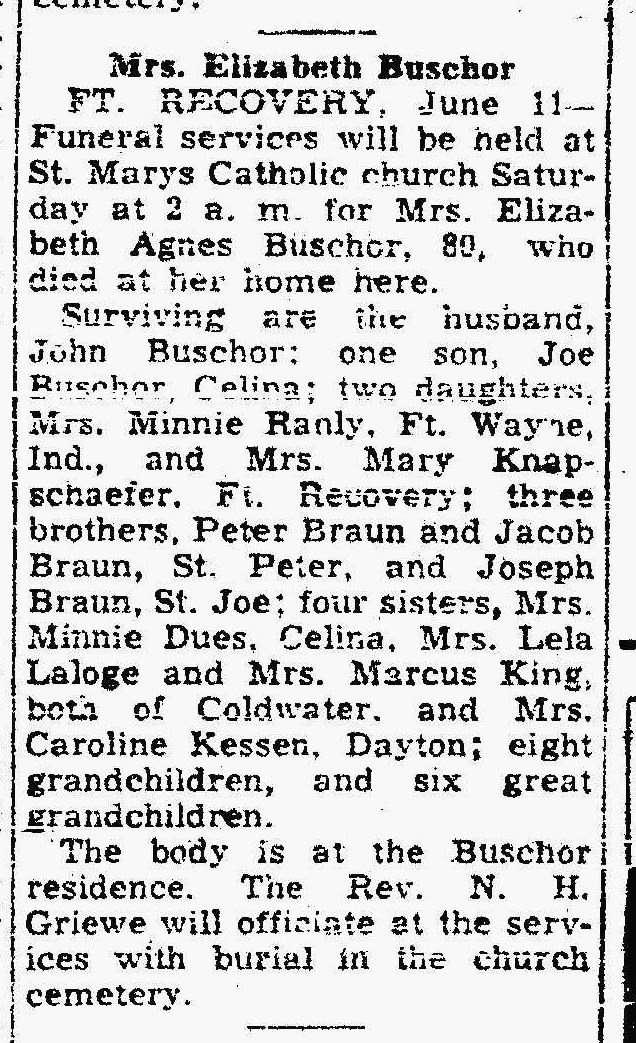 Elizabeth Braun Buschor, half-sister of John M. BraunThe Lima News11 Jun 1948